KILPAILUKUTSULoviisan Ampumaseura ry järjestääETELÄ-SUOMEN ALUEEN ILMA-ASEIDENMESTARUUSKILPAILUTPaikka 		Loviisan liikuntahalli, Brandensteinkatu 29Aika 		sunnuntai 28.11.2021Sarjat		Kaikki SAL :n sarjat ja tukisarjatIlmoittautuminen	Viimeistään 19.11.2021 klo 18.00 mennessä sähköpostitse lovasamp@gmail.com seuroittain ja mahdolliset joukkueet nimettyinä seuraavasti: etunimi, sukunimi, seura, laji, sarja ja sportti ID-tunnus Maksut		Joukkueet 30 €, henkilökohtainen 25 € ja tukisarjat 15 € maksetaan tilille Loviisan Ampumaseura ry  FI97 5016 1020 0884 97 viimeistään 23.11.2021.Lisätietoja	Pentti Kärnä, puh. 050 5651807Eräluettelot	Lähetetään sähköpostitse pyydettyyn osoitteeseen 23.11.2021 ja ovat nähtävissä www.loviisanampumaseura.fi kilpailut/erät.Tervetuloa LoviisanLoviisan Ampumaseura ry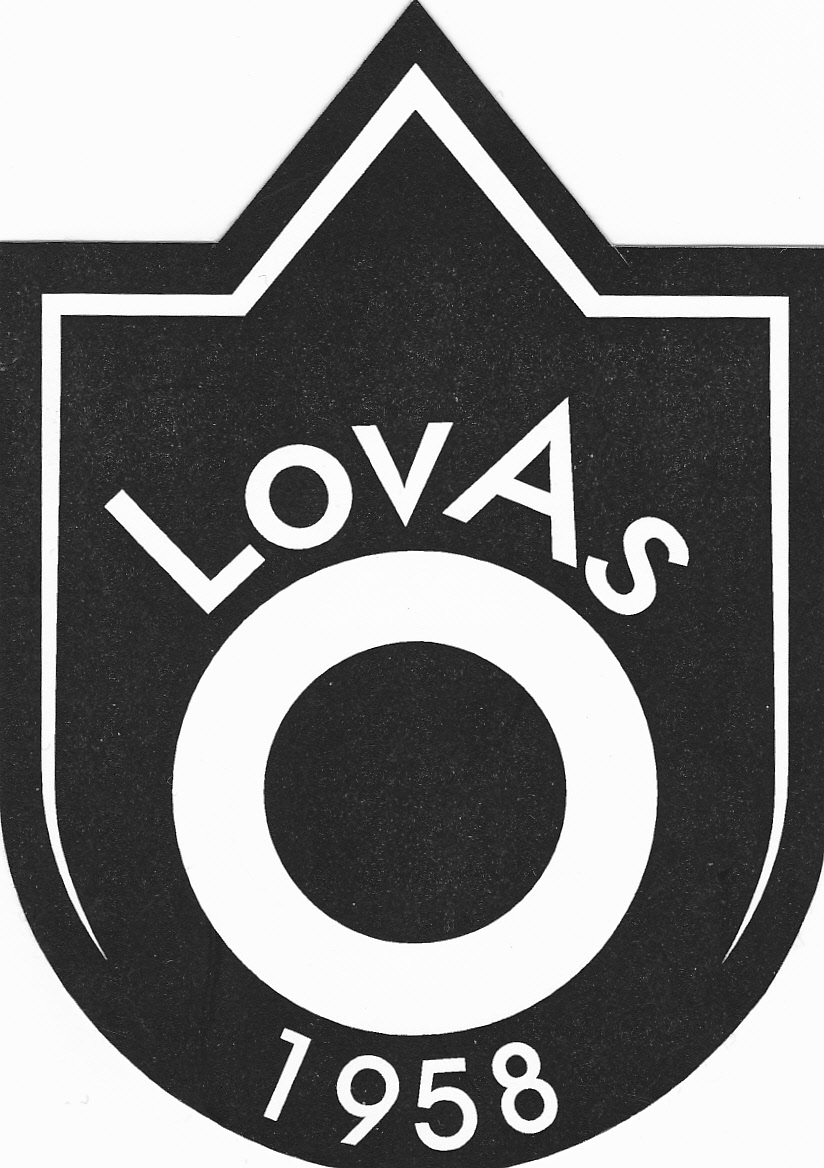 